Capítulo XTítulo en negrita con no más de 20 palabras, ajustado a la derecha, en Garamond 20 y espacio simpleINTRODUÇÃOEl texto dentro de cada sección comenzará en el primer párrafo con una “salto” insertada (1,25 cm). El diseño de las letras de la sección será Garamond 12, espacio 1.5, sin espacio después del texto. Párrafo justificado. Las citas en el texto seguirán las propias reglas del editor Pantanal.Citas indirectas:Citas de un solo trabajo con autor: (Aguilera, 2021)Citas de un solo trabajo con dos autores: (Aguilera y Zuffo, 2021)Citas de un solo trabajo con tres o más autores: (Aguilera et al., 2021)Citas de varios trabajos: (Zuffo, 2020; Aguilera et al., 2021; Zuffo et al., 2021)Citas directas:Citas de un solo trabajo con un autor: Según Aguilera (2021)Citas de un solo trabajo con dos autores: Según Aguilera y Zuffo (2021)Citas de un solo trabajo con tres o más autores: Zuffo et al. (2021)Citas de varios trabajos: Según Zuffo (2020), Aguilera et al. (2021) y Zuffo et al. (2021)Citas directas con más de tres líneasSangría de 6cm desde el margen izquierdo. Espaciado simple, tamaño de fuente 10pt. El espacio antes y después del párrafo también es de 10 puntos.Este es un ejemplo de citación directa. Este es un ejemplo de cotización directa. Este es un ejemplo de cotización directa. Este es un ejemplo de cotización directa. Este es un ejemplo de cotización directa. Este es un ejemplo de cotización directa. Este es un ejemplo de cotización directa. Este es un ejemplo de cotización directa. Este es un ejemplo de cotización directa. Este es un ejemplo de cotización directa (Autor, año)MATERIAL Y MÉTODOSEl texto dentro de cada sección comenzará en el primer párrafo con una “salto” insertada (1,25 cm). El diseño de las letras de la sección será Garamond 12, espacio 1.5, sin espacio después del texto. Párrafo justificado. RESULTADOS Y DISCUSIÓNEl texto dentro de cada sección comenzará en el primer párrafo con una “salto” insertada (1,25 cm). El diseño de las letras de la sección será Garamond 12, espacio 1.5, sin espacio después del texto. Párrafo justificado. Las Tablas y Figuras (pueden contener Imágenes, Gráficos y Figuras de forma combinada o individual) deben insertarse dentro de las secciones siempre que sea necesario, limitado a cuatro tablas (o tablas), tres imágenes o figuras, inmediatamente después del párrafo donde se realizó la primera mención. El espaciameinto de las leyendas de Tablas y Figuras será simple y sin sangría a la izquierda y centralizado, con fuente tamaño 12pt.Las Tablas y Figuras (pueden contener Imágenes, Gráficos y Figuras de forma combinada o individual) deben insertarse en las secciones siempre que sea necesario, inmediatamente después del párrafo donde se hizo la primera mención. El espaciado de los pies de las Tablas y Figuras será simple, sin sangría izquierda y justificado, con tamaño de letra de 12 puntos.ATENCIÓN:• Limitaciones: 4 (cuatro) tablas (o gráficos) y 3 (tres) imágenes o figuras, para capítulos de libros electrónicos.• No utilice imágenes / fotografías sin el permiso por escrito del autor, incluso si estas imágenes están disponibles en Internet. El incumplimiento de esta regla puede resultar en PROCEDIMIENTOS LEGALES. Una plantilla de autorización está disponible en este enlace.El párrafo del título de la figura tendrá 5 puntos antes y se insertará debajo de la figura, y el párrafo del título de la tabla tendrá 5 puntos después y se insertará sobre la tabla o el marco.Las tablas no deben contener líneas verticales y solo deben usar líneas horizontales, con un ancho de 1 ½ o 2 ¼, según el formato requerido. Centrado en el texto y autoexplicativo.Las imágenes deben ser de la mayor calidad posible (superior a 300 dpi), centradas e identificadas. Cuando utilice gráficos con textos incrustados, asegúrese de que dichos textos tengan un tamaño adecuado para su lectura (12 puntos). No inserte gráficos de porcentaje con poca información, como “30% dijo que sí” y “40% dijo que no”. Este tipo de información se puede desglosar textualmente, sin necesidad de gráficos.No utilice solo imágenes ilustrativas. Recuerde que este es un texto científico, y todas las imágenes deben ser producto de la investigación realizada.No utilice bordes en las imágenes, excepto en los gráficos con un área delimitada.Para envolver el texto alrededor de la imagen, elija la opción "Alineado con texto".Ejemplo de inserción de imágenes: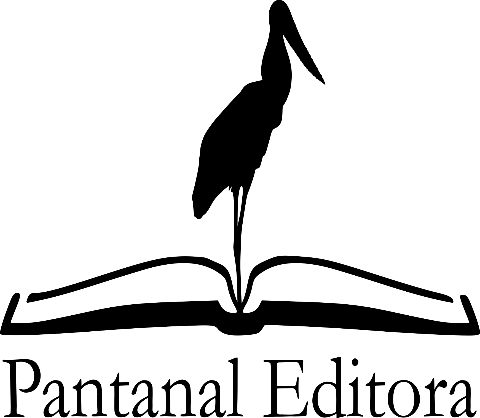 Figura 1. Ejemplo de como inserir imagenes en el texto. Fuente: los autores.Exemplo de como colocar Tablas o cuadros:Tabla 1. Ejemplo de como inserir imagenes en el texto. Fuente: los autores.*Alguna nota sobre informacines de la tabla.Cuadro 1. Ejemplo de cómo insertar un cuadro en el texto. Fuente: los autores.*Alguna nota sobre informacines de la tabla.Nota: La principal distinción entre Tabla y Tabla es que las tablas tienen varias columnas y filas, mientras que las tablas solo tienen una. Por lo general, las tablas se utilizan para resumir cierta información dándole cierto énfasis, mientras que las tablas son más adecuadas para los datos que deben organizarse en filas y columnas.El editor anima a los autores a agregar imágenes relacionadas con el trabajo Y se debe agregar la fuente de las imágenes [exs. Fuente: Los autores (cuando fueron tomados por los propios autores) o Fuente: Autor (Año) - cuando fueron tomados de otro trabajo o de Internet]. Las tablas y figuras estarán numeradas con números arábigos Tabla 1, deberán ser auto explicativas, tamaño de fuente 12 y a espacio simple, en el encabezado contendrá la identificación de las variables y en la parte inferior de la tabla contendrá la identificación de las pruebas aplicadas con tamaño de fuente 10. Las Figuras deben Ser auto explicativas, en el encabezado contendrá la identificación de las variables y toda la información que facilite la interpretación, tamaño de letra 12 y espaciado simple. Al unir más de una imagen, agregue la identificación con letras minúsculas seguida de un paréntesis “a)”.Cuando se utilicen números a lo largo del texto, tablas y figuras, la separación de decimales se hará con coma "," 2,3 y 4,5 cm2. Las unidades de medida siguieron el estándar internacional de unidades de medida, dejando siempre un espacio entre el último número y el inicio de la unidad de medida 4.5 cm2, 25 oC o 10.5 g L-1. Con la excepción del porcentaje, que estará junto (por ejemplo, 10%).Formatación padronLa formatación padrón, observe que fue hecho un estilo proprio para ser utilizado. Vea ejemplos en la imagem a bajo. Dependiendo de su versión de MS Word estos estilos podrán aparecer en otro local. Para usar um estilo basta selecionar o texto e clicar no nome de cada estilo. NUNCA ADIOCIONE NUEVOS ESTILOS. SIEMPRE UTILIZE LOS ESTILOS LISTOS AQUI.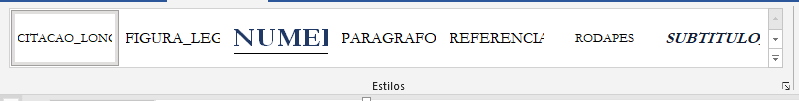 Los estilos disponibles son los seguientes:CAPITULO_NÚMERO: para el número del capítulo, geralmente descrito como CAPÍTULO X.CAPITULO_TITULO: para el título del capítulo. Atención: no de “Enter en el título porque eso creará nuevas entradas en el sumario.”CITACIÓN_LARGA: para citaciones con más de tres líneas. Para utilizar este estilo seleccione el párrafo y clique en el estilo.FIGURA_ LEYENDA: para el texto que describe las figuras. Este texto es localizado a bajo de la figura y contempla, aparte de la descripción de la figura, informaciones sobre la fuente (referencia) y también cualquier discriminación que se quiera hacer sobre elementos de la figura.TABLA_LEYENDA: para el texto que describe las tablas. Este texto es localizado arriba de la tabla y contempla, aparte de la descripción de la tabla, informaciones sobre la fuente (referencia). Informaciones adicionales sobre elementos de la tabla serán colocados debajo de la tabla. Para este tipo de texto utilize el estilo RODAPIE.NOMBRE_FIG_TAB: para el nombre de las figuras y tablas. Por ejemplo, Tabla 1, Figura 1. No debe ser confundido con el estilo para el texto de la figura o la tabla.PARRAFO: para todos los párrafos del texto que no sean aquellos con citaciones de más de tres líneas. Este estilo no debe ser utilizado para las referencias.REFERENCIAS: utilizado para las referências bibliográficas.RODAPIES: este estilo es utilizado para las informaciones de los rodapiés de las páginas y también para las informaciones del rodapié de las tablas.TITULO_SEC e SUBTITULO_SEC: estilos utilizados para títulos y subtítulos de las secciones, respectivamente.La formatación en Negrito es reservada para títulos y subtítulos. No utilize en los paráfos.La formatación Itálico es reservada para palabras en idioma extranjero. No utilize en los paráfos. La formatación sublineado no debe ser utilizada.Se es necesario destacar alguna frase en el texto utilice aspas “”.Evite la utilización de lista de itens, excepto se es extremamente necesario.Toda la formatación es baseada en la fuente Garamound. No utilize otra fuente.REFERENCIAS BIBLIOGRÁFICASArtículos de revistas nacionales e internacionales, Boletines, Libros, Capítulos de libros, Tesis, disertaciones, monografíasAPELLIDO AUTOR PRINCIPAL PRIMERA LETRA NOMBRE PRIMERA LETRA PRENOMBRE (si tiene dos autores, por ejemplo, Zuffo AM; Oliveira BR) o et al. si tiene tres o más autores (Zuffo et al.) (AÑO). TITLE: SUBTITLE si lo hay. ORGANIZADOR PRINCIPAL et al. (Org.), LIBRO DE TÍTULO: SUBTÍTULO si corresponde. NOMBRE PERIÓDICO / NOMBRE DEL CONGRESO / NOMBRE DEL EDITOR: NOMBRE DEL EDITOR / NOMBRE DEL BOLETÍN / DEPARTAMENTO DE POSGRADO (TESIS / DISERTACIÓN / MONOGRAFÍA), VOLUMEN (NÚMERO): PÁGINA DE INICIO-PÁGINA FINAL o NÚMERO DE EDICIÓN están disponibles. TOTAL PÁGINASp si las hubiera. PeriódicosOliveira BR et al. (2018). A wavelet-based method for power-line interference removal in ECG signals. Research on Biomedical Engineering, 34(1): 73-86.Steiner F; Zuffo AM (2019). Drought tolerance of four vegetable crops during germination and initial seedling growth. Bioscience Journal, 35(1): 177-186.BoletinsBrasil (2009). Ministério da Agricultura, Pecuária e Abastecimento. Regras para análise de sementes. Brasília: MAPA/ACS. 399p.LibrosRamalho MAP et al. (2012). Experimentação em genética e melhoramento de plantas. 3 ed. Lavras: UFLA. 522p.Capítulos de librosOliveira BR (2019). Extração de Características em Sinais de Voz por meio da Análise de Componentes Independentes. Zuffo AM et al. (org.). Caminhos da Matemática: História, Educação e Aplicações.  Nova Xavantina: Pantanal. 61-75p.Tesis, disertaciones, monografiasZuffo AM (2013). Aplicações de Azospirillum brasilense na cultura da soja. Departamento de Agricultura Universidade Federal de Lavras (Tese), Lavras. 101p.Para sitios y leyes las normas específicas son las siguientes:SitiosTÍTULO del contenido. Nombre del sitio e información descriptiva si la hubiera. Sección si la hubiera. Disponible en: <URL>. Consultado en: día / mes / año.LeyesBRASIL (2002). Lei nº 10.406, de 10 de janeiro de 2002. Institui o Código Civil. Diário Oficial da União: seção 1, Brasília, DF, 139(8):  1-74.Ingrese hasta 5 (cinco) palabras aquí para componer el Índice: IMPORTANTE:• Estos términos deben estar en el texto. Para asegurarse de esto, haga una búsqueda usando la combinación de teclas Ctrl + L y escribiendo los términos uno a la vez.• Evite el uso de términos que sean combinaciones de muchas palabras.• No proporcione términos genéricos que obviamente estarán en el texto. Por ejemplo: en un texto donde los capítulos tratan sobre educación, no use la palabra “educación” para componer el índice.• Recuerde que la utilidad de este índice es proporcionar una ubicación rápida para algunos términos que son relevantes para el trabajo, pero que no ocurren con mucha frecuencia.• Limitaciones:o Hasta 5 (cinco) términos para el capítulo del libro electrónicoo Hasta 50 (cincuenta) términos para el libro electrónico completoLas dudas sobre el formato también se pueden resolver por correo electrónico contato@editorapantanal.com.br.Recibida em: 00/00/0000Aprobado em: 00/00/0000 10.46420/XXXcapX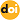 Autor ttps://orcid.org/0000-0000-0000-0000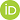 Autor ttps://orcid.org/0000-0000-0000-0000Título 1Título 2*Dato 11Dato 21Dato 12Dato 22Título 1*Dato 11Dato 12